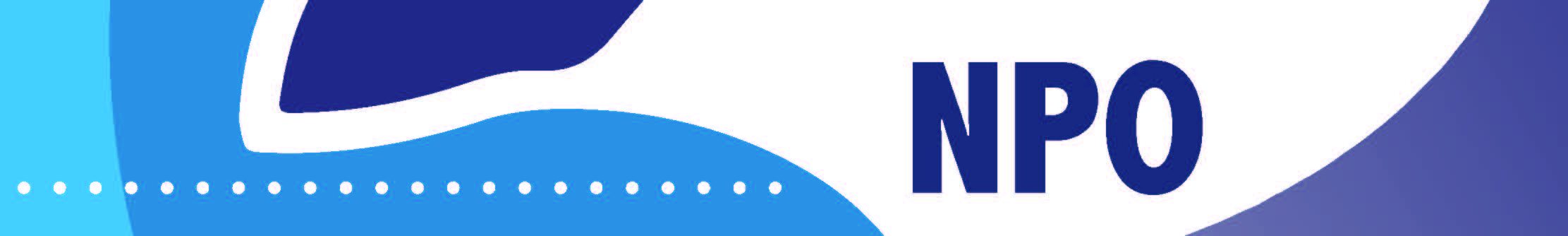 NATIONALE DAGEN NPO 2019Informatie geschonken bon/duifNaam:	___________________________________________	Straat en huisnummer:	___________________________________________Postcode en Woonplaats:	___________________________________________Telefoon:	___________________________________________E-mail:	___________________________________________Website:	___________________________________________Omschrijving schenking (bon, duif, ringnummer):Informatie over deze schenking (geslacht, afstamming, prestaties van ouders, mogelijk eerdere goede nakomelingen uit het ouderkoppel, etc.): Wat zijn uw belangrijkste prestaties van de afgelopen drie jaar: Informatie over uzelf als liefhebber.U mag ook een (Word)document e-mailen naar: info@duivensportbond.nlHeeft u geen internet, dan kunt u het formulier sturen naar:Bureau NPOT.a.v. organisatie Nationale DagenPostbus 601026800 JC  ArnhemMet dit formulier graag meesturen:-  recente foto van uzelf of de combinatie-  stamboom behorend bij de schenking (wanneer bekend)-  foto van de geschonken duif of de ouders van de duif (wanneer mogelijk)De duif hoeft niet te worden aangeleverd.